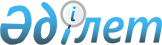 О внесении изменений и дополнений в решение маслихата от 24 декабря 2010 года № 385 "О бюджете города Лисаковска на 2011-2013 годы"Решение маслихата города Лисаковска Костанайской области от 20 января 2011 года № 396. Зарегистрировано Управлением юстиции города Лисаковска Костанайской области 25 января 2011 года № 9-4-178

      В соответствии с подпунктом 1) пункта 1 статьи 6 Закона Республики Казахстан от 23 января 2001 года "О местном государственном управлении и самоуправлении в Республике Казахстан", пунктом 4 статьи 2, статьями 106, 109 Бюджетного кодекса Республики Казахстан от 4 декабря 2008 года, согласно решению Костанайского областного маслихата от 12 января 2011 года № 367 "О внесении изменений и дополнений в решение маслихата от 13 декабря 2010 года № 357 "Об областном бюджете Костанайской области на 2011-2013 годы" (зарегистрировано в Реестре государственной регистрации нормативных правовых актов за № 3750) Лисаковский городской маслихат РЕШИЛ:



      1. Внести в решение маслихата "О бюджете города Лисаковска на 2011-2013 годы" от 24 декабря 2010 года № 385 (зарегистрировано в Реестре государственной регистрации нормативных правовых актов за № 9-4-176, опубликовано 13, 20 января 2011 года в газете "Лисаковская новь") следующие изменения и дополнения:



      в пункте 1:

      в подпункте 1):

      цифры "1732460,0" заменить цифрами "1813023,0",

      цифры "113781,0" заменить цифрами "194344,0";

      в подпункте 2):

      цифры "1669544,0" заменить цифрами "1911017,6";

      подпункт 5) изложить в следующей редакции:

      "5) дефицит бюджета – -160910,6 тысяч тенге;";

      подпункт 6) изложить в следующей редакции:

      "6) финансирование дефицита бюджета - 160910,6 тысяч тенге.";



      в пункте 4:

      цифры "4682,0" заменить цифрами "28100,0";



      дополнить пунктом 5-1 следующего содержания:

      "5-1. Учесть, что в бюджете города Лисаковска на 2011 год предусмотрены целевые текущие трансферты и трансферты на развитие из республиканского бюджета, в том числе:

      на реализацию Государственной программы развития образования в Республике Казахстан на 2011-2020 годы в сумме 7497,0 тысяч тенге, в том числе:

      оснащение учебным оборудованием кабинетов физики, химии, биологии в государственных учреждениях основного среднего и общего среднего образования в сумме 4097,0 тысяч тенге, обеспечение оборудованием, программным обеспечением детей-инвалидов, обучающихся на дому, в сумме 3400,0 тысяч тенге;

      на реализацию государственного образовательного заказа в дошкольных организациях образования в сумме 2689,0 тысяч тенге;

      на ежемесячные выплаты денежных средств опекунам (попечителям) на содержание ребенка сироты (детей-сирот), оставшегося без попечения родителей, в сумме 19354,0 тысячи тенге;

      на развитие сети отделений дневного пребывания в медико-социальных учреждениях в сумме 13091,0 тысяча тенге;

      на поддержку частного предпринимательства в рамках программы "Дорожная карта бизнеса - 2020" в сумме 4680,0 тысяч тенге;

      на проведение противоэпизоотических мероприятий в сумме 817,0 тысяч тенге;

      на развитие, обустройство и (или) приобретение инженерно-коммуникационной инфраструктуры в сумме 32435,0 тысяч тенге.";



      приложения 1, 2, 3, 5 к указанному решению изложить в новой редакции согласно приложениям 1, 2, 3, 4 к настоящему решению.



      2. Настоящее решение вводится в действие с 1 января 2011 года.      Председатель XIX сессии маслихата          Ю. Шаврин      Секретарь городского маслихата             Т. Кривошея      СОГЛАСОВАНО      

      Исполняющий обязанности начальника

      ГУ "Отдел экономики и бюджетного

      планирования акимата города Лисаковска"

      _________________ Н. Турлубекова

 

Приложение 1          

к решению маслихата       

от 20 января 2011 года № 396  Приложение 1          

к решению маслихата       

от 24 декабря 2010 года № 385   Бюджет города Лисаковска на 2011 год

Приложение 2           

к решению маслихата       

20 января 2011 года № 396    Приложение 2           

к решению маслихата       

от 24 декабря 2010 года № 385   Бюджет города Лисаковска на 2012 год

Приложение 3          

к решению маслихата       

от 20 января 2011 года № 396  Приложение 3          

к решению маслихата       

от 24 декабря 2010 года № 385   Бюджет города Лисаковска на 2013 год

Приложение 4          

к решению маслихата      

от 20 января 2011 года № 396  Приложение 5          

к решению маслихата       

от 24 декабря 2010 года № 385   Перечень бюджетных программ аппаратов акима поселка, аула (села), аульного (сельского) округа на 2011 год
					© 2012. РГП на ПХВ «Институт законодательства и правовой информации Республики Казахстан» Министерства юстиции Республики Казахстан
				КатегорияКатегорияКатегорияКатегорияКатегорияСумма,

тысяч

тенгеКлассКлассКлассСумма,

тысяч

тенгеПодклассПодклассСумма,

тысяч

тенгеНаименованиеСумма,

тысяч

тенгеI. Доходы1813023,01Налоговые поступления1597199,0101Подоходный налог563168,01012Индивидуальный подоходный налог563168,0103Социальный налог442124,01031Социальный налог442124,0104Hалоги на собственность190033,01041Hалоги на имущество122453,01043Земельный налог10145,01044Hалог на транспортные средства57435,0105Внутренние налоги на товары, работы и

услуги395578,01052Акцизы193354,01053Поступления за использование природных

и других ресурсов192210,01054Сборы за ведение предпринимательской и

профессиональной деятельности10014,0108Обязательные платежи, взимаемые за

совершение юридически значимых

действий и (или) выдачу документов

уполномоченными на то государственными

органами или должностными лицами6296,01081Государственная пошлина6296,02Неналоговые поступления9480,0201Доходы от государственной

собственности8439,02015Доходы от аренды имущества,

находящегося в государственной

собственности8439,0202Поступления от реализации товаров

(работ, услуг) государственными

учреждениями, финансируемыми

государственного бюджета41,02021Поступления от реализации товаров

(работ, услуг) государственными

учреждениями, финансируемыми из

государственного бюджета41,0206Прочие неналоговые поступления1000,02061Прочие неналоговые поступления1000,03Поступления от продажи основного

капитала12000,0301Продажа государственного имущества,

закрепленного за государственными

учреждениями9000,03011Продажа государственного имущества,

закрепленного за государственными

учреждениями9000,0303Продажа земли и нематериальных активов3000,03031Продажа земли2 000,03032Продажа нематериальных активов1 000,04Поступления трансфертов194344,0402Трансферты из вышестоящих органов

государственного управления194344,04022Трансферты из областного бюджета194344,0Функциональная группаФункциональная группаФункциональная группаФункциональная группаФункциональная группаСумма,

тысяч

тенгеФункциональная подгруппаФункциональная подгруппаФункциональная подгруппаФункциональная подгруппаСумма,

тысяч

тенгеАдминистратор бюджетных программАдминистратор бюджетных программАдминистратор бюджетных программСумма,

тысяч

тенгеПрограммаПрограммаСумма,

тысяч

тенгеНаименованиеСумма,

тысяч

тенгеII. Затраты1911017,601Государственные услуги общего

характера119142,01Представительные, исполнительные и

другие органы, выполняющие общие

функции государственного

управления84025,0112Аппарат маслихата района (города

областного значения)15444,0001Услуги по обеспечению деятельности

маслихата района (города

областного значения)15444,0122Аппарат акима района (города

областного значения)49553,0001Услуги по обеспечению деятельности

акима района (города областного

значения)49553,0123Аппарат акима района в городе,

города районного значения,

поселка, аула (села), аульного

(сельского) округа19028,0001Услуги по обеспечению деятельности

акима района в городе, города

районного значения, поселка, аула

(села), аульного (сельского)

округа19028,02Финансовая деятельность19476,0452Отдел финансов района (города

областного значения)19476,0001Услуги по реализации

государственной политики в области

исполнения бюджета района (города

областного значения) и управления

коммунальной собственностью района

(города областного значения)17548,0004Организация работы по выдаче

разовых талонов и обеспечение

полноты сбора сумм от реализации

разовых талонов1605,0011Учет, хранение, оценка и

реализация имущества, поступившего

в коммунальную собственность323,05Планирование и статистическая

деятельность15641,0453Отдел экономики и бюджетного

планирования района (города

областного значения)15641,0001Услуги по реализации

государственной политики в области

формирования и развития

экономической политики, системы

государственного планирования и

управления района (города

областного значения)15486,0004Капитальные расходы

государственных органов155,002Оборона3082,01Военные нужды3082,0122Аппарат акима района (города

областного значения)3082,0005Мероприятия в рамках исполнения

всеобщей воинской обязанности3082,003Общественный порядок,

безопасность, правовая, судебная,

уголовно-исполнительная

деятельность6767,01Правоохранительная деятельность6767,0458Отдел жилищно-коммунального

хозяйства, пассажирского

транспорта и автомобильных дорог

района (города областного

значения)6767,0021Обеспечение безопасности дорожного

движения в населенных пунктах6767,004Образование962453,01Дошкольное воспитание и обучение219088,0123Аппарат акима района в городе,

города районного значения,

поселка, аула (села), аульного

(сельского) округа26553,0004Поддержка организаций дошкольного

воспитания и обучения26553,0464Отдел образования района (города

областного значения)192535,0009Обеспечение деятельности

организаций дошкольного воспитания

и обучения192535,02Начальное, основное среднее и

общее среднее образование690978,0464Отдел образования района (города

областного значения)690978,0003Общеобразовательное обучение609306,0006Дополнительное образование для

детей81672,09Прочие услуги в области

образования52387,0464Отдел образования района (города

областного значения)41922,0001Услуги по реализации

государственной политики на

местном уровне в области

образования9499,0005Приобретение и доставка учебников,

учебно-методических комплексов для

государственных учреждений

образования района (города

областного значения)8119,0007Проведение школьных олимпиад,

внешкольных мероприятий и

конкурсов районного (городского)

масштаба1550,0015Ежемесячные выплаты денежных

средств опекунам (попечителям) на

содержание ребенка сироты

(детей-сирот), и ребенка (детей),

оставшегося без попечения

родителей19354,0020Обеспечение оборудованием,

программным обеспечением

детей-инвалидов, обучающихся на

дому3400,0467Отдел строительства района (города

областного значения)10465,0037Строительство и реконструкция

объектов образования10465,005Здравоохранение75,09Прочие услуги в области

здравоохранения75,0123Аппарат акима района в городе,

города районного значения,

поселка, аула (села), аульного

(сельского) округа75,0002Организация в экстренных случаях

доставки тяжелобольных людей до

ближайшей организации

здравоохранения, оказывающей

врачебную помощь75,006Социальная помощь и социальное

обеспечение120710,02Социальная помощь88356,0451Отдел занятости и социальных

программ района (города областного

значения)88356,0002Программа занятости17782,0005Государственная адресная

социальная помощь5000,0006Жилищная помощь16000,0007Социальная помощь отдельным

категориям нуждающихся граждан по

решениям местных представительных

органов12591,0010Материальное обеспечение

детей-инвалидов, воспитывающихся и

обучающихся на дому1225,0014Оказание социальной помощи

нуждающимся гражданам на дому7922,0015Территориальные центры социального

обслуживания пенсионеров и

инвалидов18155,0016Государственные пособия на детей

до 18 лет5118,0017Обеспечение нуждающихся инвалидов

обязательными гигиеническими

средствами и предоставление услуг

специалистами жестового языка,

индивидуальными помощниками в

соответствии с индивидуальной

программой реабилитации инвалида4563,09Прочие услуги в области социальной

помощи и социального обеспечения32354,0451Отдел занятости и социальных

программ района (города областного

значения)32354,0001Услуги по реализации

государственной политики на

местном уровне в области

обеспечения занятости и реализации

социальных программ для населения32117,0011Оплата услуг по зачислению,

выплате и доставке пособий и

других социальных выплат237,007Жилищно-коммунальное хозяйство175851,01Жилищное хозяйство47635,0458Отдел жилищно-коммунального

хозяйства, пассажирского

транспорта и автомобильных дорог

района (города областного

значения)2200,0003Организация сохранения

государственного жилищного фонда2 200,0467Отдел строительства района (города

областного значения)45435,0003Строительство и (или) приобретение

жилья государственного

коммунального жилищного фонда6000,0004Развитие, обустройство и (или)

приобретение

инженерно-коммуникационной

инфраструктуры39435,02Коммунальное хозяйство19611,0458Отдел жилищно-коммунального

хозяйства, пассажирского

транспорта и автомобильных дорог

района (города областного

значения)19611,0012Функционирование системы

водоснабжения и водоотведения2164,0026Организация эксплуатации тепловых

сетей, находящихся в коммунальной

собственности районов (городов

областного значения)17447,03Благоустройство населенных пунктов108605,0123Аппарат акима района в городе,

города районного значения,

поселка, аула (села), аульного

(сельского) округа5779,0008Освещение улиц населенных пунктов2717,0009Обеспечение санитарии населенных

пунктов2262,0011Благоустройство и озеленение

населенных пунктов800,0458Отдел жилищно-коммунального

хозяйства, пассажирского

транспорта и автомобильных дорог

района (города областного

значения)75826,0015Освещение улиц в населенных

пунктах14053,0016Обеспечение санитарии населенных

пунктов18511,0017Содержание мест захоронений и

захоронение безродных297,0018Благоустройство и озеленение

населенных пунктов42965,0467Отдел строительства района (города

областного значения)27000,0007Развитие благоустройства городов и

населенных пунктов27000,008Культура, спорт, туризм и

информационное пространство116578,01Деятельность в области культуры37200,0123Аппарат акима района в городе,

города районного значения,

поселка, аула (села), аульного

(сельского) округа7064,0006Поддержка культурно-досуговой

работы на местном уровне7064,0455Отдел культуры и развития языков

района (города областного

значения)30136,0003Поддержка культурно-досуговой

работы30136,02Спорт12789,0465Отдел физической культуры и спорта

района (города областного

значения)12789,0005Развитие массового спорта и

национальных видов спорта3786,0006Проведение спортивных соревнований

на районном (города областного

значения) уровне2980,0007Подготовка и участие членов

сборных команд района (города

областного значения) по различным

видам спорта на областных

спортивных соревнованиях6023,03Информационное пространство44726,0455Отдел культуры и развития языков

района (города областного

значения)24884,0006Функционирование районных

(городских) библиотек23903,0007Развитие государственного языка и

других языков народа Казахстана981,0456Отдел внутренней политики района

(города областного значения)19842,0002Услуги по проведению

государственной информационной

политики через газеты и журналы3774,0005Услуги по проведению

государственной информационной

политики через телерадиовещание16068,09Прочие услуги по организации

культуры, спорта, туризма и

информационного пространства21863,0455Отдел культуры и развития языков

района (города областного

значения)5758,0001Услуги по реализации

государственной политики на

местном уровне в области развития

языков и культуры5758,0456Отдел внутренней политики района

(города областного значения)10027,0001Услуги по реализации

государственной политики на

местном уровне в области

информации, укрепления

государственности и формирования

социального оптимизма граждан6898,0003Реализация региональных программ в

сфере молодежной политики2979,0006Капитальные расходы

государственных органов150,0465Отдел физической культуры и спорта

района (города областного

значения)6078,0001Услуги по реализации

государственной политики на

местном уровне в сфере физической

культуры и спорта5563,0004Капитальные расходы

государственных органов515,009Топливно-энергетический комплекс и

недропользование200,09Прочие услуги в области

топливно-энергетического комплекса

и недропользования200,0467Отдел строительства района (города

областного значения)200,0009Развитие теплоэнергетической

системы200,010Сельское, водное, лесное, рыбное

хозяйство, особо охраняемые

природные территории, охрана

окружающей среды и животного мира,

земельные отношения17022,01Сельское хозяйство10435,0474Отдел сельского хозяйства и

ветеринарии района (города

областного значения)10435,0001Услуги по реализации

государственной политики на

местном уровне в сфере сельского

хозяйства и ветеринарии6 111,0005Обеспечение функционирования

скотомогильников (биотермических

ям)3244,0007Организация отлова и уничтожения

бродячих собак и кошек1080,06Земельные отношения5770,0463Отдел земельных отношений района

(города областного значения)5770,0001Услуги по реализации

государственной политики в области

регулирования земельных отношений на территории района (города областного значения)5770,09Прочие услуги в области сельского,

водного, лесного, рыбного

хозяйства, охраны окружающей среды

и земельных отношений817,0474Отдел сельского хозяйства и

ветеринарии района (города

областного значения)817,0013Проведение противоэпизоотических

мероприятий817,011Промышленность, архитектурная,

градостроительная и строительная

деятельность13608,02Архитектурная, градостроительная и

строительная деятельность13608,0467Отдел строительства района (города

областного значения)7194,0001Услуги по реализации

государственной политики на

местном уровне в области

строительства6870,0017Капитальные расходы

государственных органов324,0468Отдел архитектуры и

градостроительства района (города

областного значения)6414,0001Услуги по реализации

государственной политики в области

архитектуры и градостроительства

на местном уровне6414,012Транспорт и коммуникации134804,01Автомобильный транспорт134804,0123Аппарат акима района в городе,

города районного значения,

поселка, аула (села), аульного

(сельского) округа4317,0013Обеспечение функционирования

автомобильных дорог в городах

районного значения, поселках,

аулах (селах), аульных (сельских)

округах4317,0458Отдел жилищно-коммунального

хозяйства, пассажирского

транспорта и автомобильных дорог

района (города областного

значения)130487,0022Развитие транспортной

инфраструктуры50000,0023Обеспечение функционирования

автомобильных дорог80487,013Прочие47112,03Поддержка предпринимательской

деятельности и защита конкуренции6582,0469Отдел предпринимательства района

(города областного значения)6582,0001Услуги по реализации

государственной политики на

местном уровне в области развития

предпринимательства и

промышленности5151,0003Поддержка предпринимательской

деятельности1431,09Прочие40530,0451Отдел занятости и социальных

программ района (города областного

значения)4680,0022Поддержка частного

предпринимательства в рамках

программы "Дорожная карта бизнеса

- 2020"4680,0452Отдел финансов района (города

областного значения)28100,0012Резерв местного исполнительного

органа района (города областного

значения)28100,0458Отдел жилищно-коммунального

хозяйства, пассажирского

транспорта и автомобильных дорог

района (города областного

значения)7750,0001Услуги по реализации

государственной политики на

местном уровне в области

жилищно-коммунального хозяйства,

пассажирского транспорта и

автомобильных дорог7750,015Трансферты193613,61Трансферты193613,6452Отдел финансов района (города

областного значения)193613,6006Возврат неиспользованных

(недоиспользованных) целевых

трансфертов540,6007Бюджетные изъятия193073,0III. Чистое бюджетное кредитование0,0IV. Сальдо по операциям с

финансовыми активами62916,0Приобретение финансовых активов62916,013Прочие62916,09Прочие62916,0452Отдел финансов района (города

областного значения)62916,0014Формирование или увеличение

уставного капитала юридических лиц62916,0V. Дефицит (профицит) бюджета-160910,6VI. Финансирование дефицита

(использование профицита) бюджета160910,608Используемые остатки бюджетных

средств160910,601Остатки бюджетных средств160910,61Свободные остатки бюджетных

средств160910,6КатегорияКатегорияКатегорияКатегорияКатегорияСумма,

тысяч

тенгеКлассКлассКлассСумма,

тысяч

тенгеПодклассПодклассСумма,

тысяч

тенгеНаименованиеСумма,

тысяч

тенгеI. Доходы1873872,01Налоговые поступления1760201,0101Подоходный налог623585,01012Индивидуальный подоходный налог623585,0103Социальный налог491209,01031Социальный налог491209,0104Hалоги на собственность192643,01041Hалоги на имущество121042,01043Земельный налог10145,01044Hалог на транспортные средства61456,0105Внутренние налоги на товары, работы и

услуги446028,01052Акцизы243103,01053Поступления за использование природных

и других ресурсов192210,01054Сборы за ведение предпринимательской и

профессиональной деятельности10715,0108Обязательные платежи, взимаемые за

совершение юридически значимых

действий и (или) выдачу документов

уполномоченными на то государственными

органами или должностными лицами6736,01081Государственная пошлина6736,02Неналоговые поступления9227,0201Доходы от государственной

собственности8183,02015Доходы от аренды имущества,

находящегося в государственной

собственности8183,0202Поступления от реализации товаров

(работ, услуг) государственными

учреждениями, финансируемыми из

государственного бюджета44,02021Поступления от реализации товаров

(работ, услуг) государственными

учреждениями, финансируемыми из

государственного бюджета44,0206Прочие неналоговые поступления1000,02061Прочие неналоговые поступления1000,03Поступления от продажи основного капитала12000,0301Продажа государственного имущества,

закрепленного за государственными

учреждениями9000,03011Продажа государственного имущества,

закрепленного за государственными

учреждениями9000,0303Продажа земли и нематериальных активов3000,03031Продажа земли2000,03032Продажа нематериальных активов1000,04Поступления трансфертов92444,0402Трансферты из вышестоящих органов

государственного управления92444,04022Трансферты из областного бюджета92444,0Функциональная группаФункциональная группаФункциональная группаФункциональная группаФункциональная группаСумма,

тысяч

тенгеФункциональная подгруппаФункциональная подгруппаФункциональная подгруппаФункциональная подгруппаСумма,

тысяч

тенгеАдминистратор бюджетных программАдминистратор бюджетных программАдминистратор бюджетных программСумма,

тысяч

тенгеПрограммаПрограммаСумма,

тысяч

тенгеНаименованиеСумма,

тысяч

тенгеII. Затраты1853272,001Государственные услуги общего

характера129460,01Представительные, исполнительные и

другие органы, выполняющие общие

функции государственного

управления91172,0112Аппарат маслихата района (города

областного значения)16899,0001Услуги по обеспечению деятельности

маслихата района (города

областного значения)16899,0122Аппарат акима района (города

областного значения)54006,0001Услуги по обеспечению деятельности

акима района (города областного

значения)54006,0123Аппарат акима района в городе,

города районного значения,

поселка, аула (села), аульного

(сельского) округа20267,0001Услуги по обеспечению деятельности

акима района в городе, города

районного значения, поселка, аула

(села), аульного (сельского)

округа20267,02Финансовая деятельность21369,0452Отдел финансов района (города

областного значения)21369,0001Услуги по реализации

государственной политики в области

исполнения бюджета района (города

областного значения) и управления

коммунальной собственностью района

(города областного значения)19214,0004Организация работы по выдаче

разовых талонов и обеспечение

полноты сбора сумм от реализации

разовых талонов1807,0011Учет, хранение, оценка и

реализация имущества, поступившего

в коммунальную собственность348,05Планирование и статистическая

деятельность16919,0453Отдел экономики и бюджетного

планирования района (города

областного значения)16919,0001Услуги по реализации

государственной политики в области

формирования и развития

экономической политики, системы

государственного планирования и

управления района (города

областного значения)16919,002Оборона3461,01Военные нужды3461,0122Аппарат акима района (города

областного значения)3461,0005Мероприятия в рамках исполнения

всеобщей воинской обязанности3461,003Общественный порядок,

безопасность, правовая, судебная,

уголовно-исполнительная

деятельность695,01Правоохранительная деятельность695,0458Отдел жилищно-коммунального

хозяйства, пассажирского

транспорта и автомобильных дорог

района (города областного

значения)695,0021Обеспечение безопасности дорожного

движения в населенных пунктах695,004Образование937621,01Дошкольное воспитание и обучение237339,0123Аппарат акима района в городе,

города районного значения,

поселка, аула (села), аульного

(сельского) округа24025,0004Поддержка организаций дошкольного

воспитания и обучения24025,0464Отдел образования района (города

областного значения)213314,0009Обеспечение деятельности

организаций дошкольного воспитания

и обучения213314,02Начальное, основное среднее и

общее среднее образование679597,0464Отдел образования района (города

областного значения)679597,0003Общеобразовательное обучение585143,0006Дополнительное образование для

детей94454,09Прочие услуги в области

образования20685,0464Отдел образования района (города

областного значения)20685,0001Услуги по реализации

государственной политики на

местном уровне в области

образования10482,0005Приобретение и доставка учебников,

учебно-методических комплексов для

государственных учреждений

образования района (города

областного значения)8536,0007Проведение школьных олимпиад,

внешкольных мероприятий и

конкурсов районного (городского)

масштаба1667,005Здравоохранение81,09Прочие услуги в области

здравоохранения81,0123Аппарат акима района в городе,

города районного значения,

поселка, аула (села), аульного

(сельского) округа81,0002Организация в экстренных случаях

доставки тяжелобольных людей до

ближайшей организации

здравоохранения, оказывающей

врачебную помощь81,006Социальная помощь и социальное

обеспечение116259,02Социальная помощь82862,0451Отдел занятости и социальных

программ района (города областного

значения)82862,0002Программа занятости18437,0005Государственная адресная

социальная помощь5350,0006Жилищная помощь25000,0007Социальная помощь отдельным

категориям нуждающихся граждан по

решениям местных представительных

органов9685,0010Материальное обеспечение

детей-инвалидов, воспитывающихся и

обучающихся на дому1049,0014Оказание социальной помощи

нуждающимся гражданам на дому8747,0015Территориальные центры социального

обслуживания пенсионеров и

инвалидов4165,0016Государственные пособия на детей

до 18 лет5476,0017Обеспечение нуждающихся инвалидов

обязательными гигиеническими

средствами и предоставление услуг

специалистами жестового языка,

индивидуальными помощниками в

соответствии с индивидуальной

программой реабилитации инвалида4953,09Прочие услуги в области социальной

помощи и социального обеспечения33397,0451Отдел занятости и социальных

программ района (города областного

значения)33397,0001Услуги по реализации

государственной политики на

местном уровне в области

обеспечения занятости и реализации

социальных программ для населения33142,0011Оплата услуг по зачислению,

выплате и доставке пособий и

других социальных выплат255,007Жилищно-коммунальное хозяйство122377,01Жилищное хозяйство32268,0467Отдел строительства района (города

областного значения)32268,0004Развитие, обустройство и (или)

приобретение

инженерно-коммуникационной

инфраструктуры32268,02Коммунальное хозяйство2331,0458Отдел жилищно-коммунального

хозяйства, пассажирского

транспорта и автомобильных дорог

района (города областного

значения)2331,0012Функционирование системы

водоснабжения и водоотведения2331,03Благоустройство населенных пунктов87778,0123Аппарат акима района в городе,

города районного значения,

поселка, аула (села), аульного

(сельского) округа6228,0008Освещение улиц населенных пунктов2928,0009Обеспечение санитарии населенных

пунктов2438,0011Благоустройство и озеленение

населенных пунктов862,0458Отдел жилищно-коммунального

хозяйства, пассажирского

транспорта и автомобильных дорог

района (города областного

значения)81550,0015Освещение улиц в населенных

пунктах15142,0016Обеспечение санитарии населенных

пунктов19946,0017Содержание мест захоронений и

захоронение безродных320,0018Благоустройство и озеленение

населенных пунктов46142,008Культура, спорт, туризм и

информационное пространство123442,01Деятельность в области культуры37758,0123Аппарат акима района в городе,

города районного значения,

поселка, аула (села), аульного

(сельского) округа7560,0006Поддержка культурно-досуговой

работы на местном уровне7560,0455Отдел культуры и развития языков

района (города областного

значения)30198,0003Поддержка культурно-досуговой

работы30198,02Спорт13628,0465Отдел физической культуры и спорта

района (города областного

значения)13628,0005Развитие массового спорта и

национальных видов спорта4279,0006Проведение спортивных соревнований

на районном (города областного

значения) уровне2860,0007Подготовка и участие членов

сборных команд района (города

областного значения) по различным

видам спорта на областных

спортивных соревнованиях6489,03Информационное пространство48953,0455Отдел культуры и развития языков

района (города областного

значения)27589,0006Функционирование районных

(городских) библиотек26514,0007Развитие государственного языка и

других языков народа Казахстана1075,0456Отдел внутренней политики района

(города областного значения)21364,0002Услуги по проведению

государственной информационной

политики через газеты и журналы4066,0005Услуги по проведению

государственной информационной

политики через телерадиовещание17298,09Прочие услуги по организации

культуры, спорта, туризма и

информационного пространства23103,0455Отдел культуры и развития языков

района (города областного

значения)6285,0001Услуги по реализации

государственной политики на

местном уровне в области развития

языков и культуры6285,0456Отдел внутренней политики района

(города областного значения)10276,0001Услуги по реализации

государственной политики на

местном уровне в области

информации, укрепления

государственности и формирования

социального оптимизма граждан7503,0003Реализация региональных программ в

сфере молодежной политики2773,0465Отдел физической культуры и спорта

района (города областного

значения)6542,0001Услуги по реализации

государственной политики на

местном уровне в сфере физической

культуры и спорта6542,010Сельское, водное, лесное, рыбное

хозяйство, особо охраняемые

природные территории, охрана

окружающей среды и животного мира,

земельные отношения17655,01Сельское хозяйство11371,0474Отдел сельского хозяйства и

ветеринарии района (города

областного значения)11371,0001Услуги по реализации

государственной политики на

местном уровне в сфере сельского

хозяйства и ветеринарии6712,0005Обеспечение функционирования

скотомогильников (биотермических

ям)3495,0007Организация отлова и уничтожения

бродячих собак и кошек1164,06Земельные отношения6284,0463Отдел земельных отношений района

(города областного значения)6284,0001Услуги по реализации

государственной политики в области

регулирования земельных отношений

на территории района (города

областного значения)6284,011Промышленность, архитектурная,

градостроительная и строительная

деятельность13795,02Архитектурная, градостроительная и

строительная деятельность13795,0467Отдел строительства района (города

областного значения)7434,0001Услуги по реализации

государственной политики на

местном уровне в области

строительства7434,0468Отдел архитектуры и

градостроительства района (города

областного значения)6361,0001Услуги по реализации

государственной политики в области

архитектуры и градостроительства

на местном уровне6361,012Транспорт и коммуникации101750,01Автомобильный транспорт101750,0123Аппарат акима района в городе,

города районного значения,

поселка, аула (села), аульного

(сельского) округа4652,0013Обеспечение функционирования

автомобильных дорог в городах

районного значения, поселках,

аулах (селах), аульных (сельских)

округах4652,0458Отдел жилищно-коммунального

хозяйства, пассажирского

транспорта и автомобильных дорог

района (города областного

значения)97098,0022Развитие транспортной

инфраструктуры47376,0023Обеспечение функционирования

автомобильных дорог49722,013Прочие15558,03Поддержка предпринимательской

деятельности и защита конкуренции6152,0469Отдел предпринимательства района

(города областного значения)6152,0001Услуги по реализации

государственной политики на

местном уровне в области развития

предпринимательства и

промышленности5688,0003Поддержка предпринимательской

деятельности464,09Прочие9406,0452Отдел финансов района (города

областного значения)805,0012Резерв местного исполнительного

органа района (города областного

значения)805,0458Отдел жилищно-коммунального

хозяйства, пассажирского

транспорта и автомобильных дорог

района (города областного

значения)8601,0001Услуги по реализации

государственной политики на

местном уровне в области

жилищно-коммунального хозяйства,

пассажирского транспорта и

автомобильных дорог8601,015Трансферты271118,01Трансферты271118,0452Отдел финансов района (города

областного значения)271118,0007Бюджетные изъятия271 118,0III. Чистое бюджетное кредитование0,0IV. Сальдо по операциям с

финансовыми активами20600,0Приобретение финансовых активов20600,013Прочие20600,09Прочие20600,0452Отдел финансов района (города

областного значения)20600,0014Формирование или увеличение

уставного капитала юридических лиц20600,0V. Дефицит (профицит) бюджета0,0VI. Финансирование дефицита

(использование профицита) бюджета0,0КатегорияКатегорияКатегорияКатегорияКатегорияСумма,

тысяч

тенгеКлассКлассКлассСумма,

тысяч

тенгеПодклассПодклассСумма,

тысяч

тенгеНаименованиеСумма,

тысяч

тенгеI. Доходы2300013,01Налоговые поступления1866164,0101Подоходный налог674313,01012Индивидуальный подоходный налог674313,0103Социальный налог531615,01031Социальный налог531615,0104Hалоги на собственность195552,01041Hалоги на имущество119649,01043Земельный налог10145,01044Hалог на транспортные средства65758,0105Внутренние налоги на товары, работы и

услуги457475,01052Акцизы253799,01053Поступления за использование природных

и других ресурсов192210,01054Сборы за ведение предпринимательской и

профессиональной деятельности11466,0108Обязательные платежи, взимаемые за

совершение юридически значимых

действий и (или) выдачу документов

уполномоченными на то государственными

органами или должностными лицами7209,01081Государственная пошлина7209,02Неналоговые поступления9689,0201Доходы от государственной собственности8642,02015Доходы от аренды имущества,

находящегося в государственной

собственности8642,0202Поступления от реализации товаров

(работ, услуг) государственными

учреждениями, финансируемыми из

государственного бюджета47,02021Поступления от реализации товаров

(работ, услуг) государственными

учреждениями, финансируемыми из

государственного бюджета47,0206Прочие неналоговые поступления1000,02061Прочие неналоговые поступления1000,03Поступления от продажи основного

капитала12000,0301Продажа государственного имущества,

закрепленного за государственными

учреждениями9000,03011Продажа государственного имущества,

закрепленного за государственными

учреждениями9000,0303Продажа земли и нематериальных активов3000,03031Продажа земли2000,03032Продажа нематериальных активов1000,04Поступления трансфертов412160,0402Трансферты из вышестоящих органов

государственного управления412160,04022Трансферты из областного бюджета412160,0Функциональная группаФункциональная группаФункциональная группаФункциональная группаФункциональная группаСумма,

тысяч

тенгеФункциональная подгруппаФункциональная подгруппаФункциональная подгруппаФункциональная подгруппаСумма,

тысяч

тенгеАдминистратор бюджетных программАдминистратор бюджетных программАдминистратор бюджетных программСумма,

тысяч

тенгеПрограммаПрограммаСумма,

тысяч

тенгеНаименованиеСумма,

тысяч

тенгеII. Затраты2278513,001Государственные услуги общего

характера131429,01Представительные, исполнительные и

другие органы, выполняющие общие

функции государственного управления92553,0112Аппарат маслихата района (города

областного значения)17040,0001Услуги по обеспечению деятельности

маслихата района (города областного

значения)17040,0122Аппарат акима района (города

областного значения)55053,0001Услуги по обеспечению деятельности

акима района (города областного

значения)55053,0123Аппарат акима района в городе,

города районного значения, поселка,

аула (села), аульного (сельского)

округа20460,0001Услуги по обеспечению деятельности

акима района в городе, города

районного значения, поселка, аула

(села), аульного (сельского) округа20460,02Финансовая деятельность21724,0452Отдел финансов района (города

областного значения)21724,0001Услуги по реализации

государственной политики в области

исполнения бюджета района (города

областного значения) и управления

коммунальной собственностью района

(города областного значения)19534,0004Организация работы по выдаче

разовых талонов и обеспечение

полноты сбора сумм от реализации

разовых талонов1815,0011Учет, хранение, оценка и реализация

имущества, поступившего в

коммунальную собственность375,05Планирование и статистическая

деятельность17152,0453Отдел экономики и бюджетного

планирования района (города

областного значения)17152,0001Услуги по реализации

государственной политики в области

формирования и развития

экономической политики, системы

государственного планирования и

управления района (города

областного значения)17152,002Оборона3604,01Военные нужды3604,0122Аппарат акима района (города

областного значения)3604,0005Мероприятия в рамках исполнения

всеобщей воинской обязанности3604,003Общественный порядок, безопасность,

правовая, судебная,

уголовно-исполнительная

деятельность749,01Правоохранительная деятельность749,0458Отдел жилищно-коммунального

хозяйства, пассажирского транспорта

и автомобильных дорог района

(города областного значения)749,0021Обеспечение безопасности дорожного

движения в населенных пунктах749,004Образование1142828,01Дошкольное воспитание и обучение240975,0123Аппарат акима района в городе,

города районного значения, поселка,

аула (села), аульного (сельского)

округа24451,0004Поддержка организаций дошкольного

воспитания и обучения24451,0464Отдел образования района (города

областного значения)216524,0009Обеспечение деятельности

организаций дошкольного воспитания

и обучения216524,02Начальное, основное среднее и общее

среднее образование780551,0464Отдел образования района (города

областного значения)780551,0003Общеобразовательное обучение689031,0006Дополнительное образование для

детей91520,09Прочие услуги в области образования121302,0464Отдел образования района (города

областного значения)21302,0001Услуги по реализации

государственной политики на местном

уровне в области образования10525,0005Приобретение и доставка учебников,

учебно-методических комплексов для

государственных учреждений

образования района (города

областного значения)8985,0007Проведение школьных олимпиад,

внешкольных мероприятий и конкурсов

районного (городского) масштаба1792,0467Отдел строительства района (города

областного значения)100000,0037Строительство и реконструкция

объектов образования100000,005Здравоохранение88,09Прочие услуги в области

здравоохранения88,0123Аппарат акима района в городе,

города районного значения, поселка,

аула (села), аульного (сельского)

округа88,0002Организация в экстренных случаях

доставки тяжелобольных людей до

ближайшей организации

здравоохранения, оказывающей

врачебную помощь88,006Социальная помощь и социальное

обеспечение121243,02Социальная помощь87439,0451Отдел занятости и социальных

программ района (города областного

значения)87439,0002Программа занятости19757,0005Государственная адресная социальная

помощь5725,0006Жилищная помощь26750,0007Социальная помощь отдельным

категориям нуждающихся граждан по

решениям местных представительных

органов9956,0010Материальное обеспечение

детей-инвалидов, воспитывающихся и

обучающихся на дому1122,0014Оказание социальной помощи

нуждающимся гражданам на дому8767,0015Территориальные центры социального

обслуживания пенсионеров и

инвалидов4251,0016Государственные пособия на детей до

18 лет5859,0017Обеспечение нуждающихся инвалидов

обязательными гигиеническими

средствами и предоставление услуг

специалистами жестового языка,

индивидуальными помощниками в

соответствии с индивидуальной

программой реабилитации инвалида5252,09Прочие услуги в области социальной

помощи и социального обеспечения33804,0451Отдел занятости и социальных

программ района (города областного

значения)33804,0001Услуги по реализации

государственной политики на местном

уровне в области обеспечения

занятости и реализации социальных

программ для населения33529,0011Оплата услуг по зачислению, выплате

и доставке пособий и других

социальных выплат275,007Жилищно-коммунальное хозяйство136935,01Жилищное хозяйство40000,0467Отдел строительства района (города

областного значения)40000,0004Развитие, обустройство и (или)

приобретение

инженерно-коммуникационной

инфраструктуры40000,02Коммунальное хозяйство2512,0458Отдел жилищно-коммунального

хозяйства, пассажирского транспорта

и автомобильных дорог района

(города областного значения)2512,0012Функционирование системы

водоснабжения и водоотведения2512,03Благоустройство населенных пунктов94423,0123Аппарат акима района в городе,

города районного значения, поселка,

аула (села), аульного (сельского)

округа6710,0008Освещение улиц населенных пунктов3155,0009Обеспечение санитарии населенных

пунктов2626,0011Благоустройство и озеленение

населенных пунктов929,0458Отдел жилищно-коммунального

хозяйства, пассажирского транспорта

и автомобильных дорог района

(города областного значения)87713,0015Освещение улиц в населенных пунктах16316,0016Обеспечение санитарии населенных

пунктов21491,0017Содержание мест захоронений и

захоронение безродных345,0018Благоустройство и озеленение

населенных пунктов49561,008Культура, спорт, туризм и

информационное пространство127325,01Деятельность в области культуры39083,0123Аппарат акима района в городе,

города районного значения, поселка,

аула (села), аульного (сельского)

округа7822,0006Поддержка культурно-досуговой

работы на местном уровне7822,0455Отдел культуры и развития языков

района (города областного значения)31261,0003Поддержка культурно-досуговой работы31261,02Спорт14352,0465Отдел физической культуры и спорта

района (города областного значения)14352,0005Развитие массового спорта и

национальных видов спорта4279,0006Проведение спортивных соревнований

на районном (города областного

значения) уровне3081,0007Подготовка и участие членов сборных

команд района (города областного

значения) по различным видам спорта

на областных спортивных

соревнованиях6992,03Информационное пространство51052,0455Отдел культуры и развития языков

района (города областного значения)28047,0006Функционирование районных

(городских) библиотек26915,0007Развитие государственного языка и

других языков народа Казахстана1132,0456Отдел внутренней политики района

(города областного значения)23005,0002Услуги по проведению

государственной информационной

политики через газеты и журналы4382,0005Услуги по проведению

государственной информационной

политики через телерадиовещание18623,09Прочие услуги по организации

культуры, спорта, туризма и

информационного пространства22838,0455Отдел культуры и развития языков

района (города областного значения)6335,0001Услуги по реализации

государственной политики на местном

уровне в области развития языков и

культуры6335,0456Отдел внутренней политики района

(города областного значения)10077,0001Услуги по реализации

государственной политики на местном

уровне в области информации,

укрепления государственности и

формирования социального оптимизма

граждан7643,0003Реализация региональных программ в

сфере молодежной политики2434,0465Отдел физической культуры и спорта

района (города областного значения)6426,0001Услуги по реализации

государственной политики на местном

уровне в сфере физической культуры

и спорта6426,009Топливно-энергетический комплекс и

недропользование242859,09Прочие услуги в области

топливно-энергетического комплекса

и недропользования242859,0467Отдел строительства района (города

областного значения)242859,0009Развитие теплоэнергетической

системы242859,010Сельское, водное, лесное, рыбное

хозяйство, особо охраняемые

природные территории, охрана

окружающей среды и животного мира,

земельные отношения18425,01Сельское хозяйство11942,0474Отдел сельского хозяйства и

ветеринарии района (города

областного значения)11942,0001Услуги по реализации

государственной политики на местном

уровне в сфере сельского хозяйства

и ветеринарии6922,0005Обеспечение функционирования

скотомогильников (биотермических

ям)3766,0007Организация отлова и уничтожения

бродячих собак и кошек1254,06Земельные отношения6483,0463Отдел земельных отношений района

(города областного значения)6483,0001Услуги по реализации

государственной политики в области

регулирования земельных отношений

на территории района (города

областного значения)6483,011Промышленность, архитектурная,

градостроительная и строительная

деятельность14104,02Архитектурная, градостроительная и

строительная деятельность14104,0467Отдел строительства района (города

областного значения)7600,0001Услуги по реализации

государственной политики на местном

уровне в области строительства7600,0468Отдел архитектуры и

градостроительства района (города

областного значения)6504,0001Услуги по реализации

государственной политики в области

архитектуры и градостроительства на

местном уровне6504,012Транспорт и коммуникации74168,01Автомобильный транспорт74168,0123Аппарат акима района в городе,

города районного значения, поселка,

аула (села), аульного (сельского)

округа5012,0013Обеспечение функционирования

автомобильных дорог в городах

районного значения, поселках, аулах

(селах), аульных (сельских) округах5012,0458Отдел жилищно-коммунального

хозяйства, пассажирского транспорта

и автомобильных дорог района

(города областного значения)69156,0022Развитие транспортной

инфраструктуры15601,0023Обеспечение функционирования

автомобильных дорог53555,013Прочие20189,03Поддержка предпринимательской

деятельности и защита конкуренции6085,0469Отдел предпринимательства района

(города областного значения)6085,0001Услуги по реализации

государственной политики на местном

уровне в области развития

предпринимательства и

промышленности5585,0003Поддержка предпринимательской

деятельности500,09Прочие14104,0452Отдел финансов района (города

областного значения)5496,0012Резерв местного исполнительного

органа района (города областного

значения)5496,0458Отдел жилищно-коммунального

хозяйства, пассажирского транспорта

и автомобильных дорог района

(города областного значения)8608,0001Услуги по реализации

государственной политики на местном

уровне в области

жилищно-коммунального хозяйства,

пассажирского транспорта и

автомобильных дорог8608,015Трансферты244567,01Трансферты244567,0452Отдел финансов района (города

областного значения)244567,0007Бюджетные изъятия244567,0III. Чистое бюджетное кредитование0,0IV. Сальдо по операциям с

финансовыми активами21500,0Приобретение финансовых активов21500,013Прочие21500,09Прочие21500,0452Отдел финансов района (города

областного значения)21500,0014Формирование или увеличение

уставного капитала юридических лиц21500,0V. Дефицит (профицит) бюджета0,0VI. Финансирование дефицита

(использование профицита) бюджета0,0Функциональная группаФункциональная группаФункциональная группаФункциональная группаФункциональная группаСумма,

тысяч

тенгеФункциональная подгруппаФункциональная подгруппаФункциональная подгруппаФункциональная подгруппаСумма,

тысяч

тенгеАдминистратор бюджетных программАдминистратор бюджетных программАдминистратор бюджетных программСумма,

тысяч

тенгеПрограммаПрограммаСумма,

тысяч

тенгеНаименованиеСумма,

тысяч

тенгеГосударственное учреждение

"Аппарат акима поселка Октябрьский"Государственное учреждение

"Аппарат акима поселка Октябрьский"Государственное учреждение

"Аппарат акима поселка Октябрьский"Государственное учреждение

"Аппарат акима поселка Октябрьский"Государственное учреждение

"Аппарат акима поселка Октябрьский"Государственное учреждение

"Аппарат акима поселка Октябрьский"01Государственные услуги общего

характера12437,01Представительные, исполнительные

и другие органы, выполняющие

общие функции государственного

управления12437,0123Аппарат акима района в городе,

города районного значения,

поселка, аула (села), аульного

(сельского) округа12437,0001Услуги по обеспечению

деятельности акима района в

городе, города районного

значения, поселка, аула (села),

аульного (сельского) округа12437,004Образование26553,01Дошкольное воспитание и обучение26553,0123Аппарат акима района в городе,

города районного значения,

поселка, аула (села), аульного

(сельского) округа26553,0004Поддержка организаций дошкольного

воспитания и обучения26553,007Жилищно-коммунальное хозяйство5034,03Благоустройство населенных

пунктов5034,0123Аппарат акима района в городе,

города районного значения,

поселка, аула (села), аульного

(сельского) округа5034,0008Освещение улиц населенных пунктов2639,0009Обеспечение санитарии населенных

пунктов1595,0011Благоустройство и озеленение

населенных пунктов800,008Культура, спорт, туризм и

информационное пространство7064,01Деятельность в области культуры7064,0123Аппарат акима района в городе,

города районного значения,

поселка, аула (села), аульного

(сельского) округа7064,0006Поддержка культурно-досуговой

работы на местном уровне7064,012Транспорт и коммуникации4252,01Автомобильный транспорт4252,0123Аппарат акима района в городе,

города районного значения,

поселка, аула (села), аульного

(сельского) округа4252,0013Обеспечение функционирования

автомобильных дорог в городах

районного значения, поселках,

аулах (селах), аульных (сельских)

округах4252,0Государственное учреждение

"Аппарат акима села Красногорское"Государственное учреждение

"Аппарат акима села Красногорское"Государственное учреждение

"Аппарат акима села Красногорское"Государственное учреждение

"Аппарат акима села Красногорское"Государственное учреждение

"Аппарат акима села Красногорское"Государственное учреждение

"Аппарат акима села Красногорское"01Государственные услуги общего

характера6591,01Представительные, исполнительные

и другие органы, выполняющие

общие функции государственного

управления6591,0123Аппарат акима района в городе,

города районного значения,

поселка, аула (села), аульного

(сельского) округа6591,0001Услуги по обеспечению

деятельности акима района в

городе, города районного

значения, поселка, аула (села),

аульного (сельского) округа6591,005Здравоохранение75,09Прочие услуги в области

здравоохранения75,0123Аппарат акима района в городе,

города районного значения,

поселка, аула (села), аульного

(сельского) округа75,0002Организация в экстренных случаях

доставки тяжелобольных людей до

ближайшей организации

здравоохранения, оказывающей

врачебную помощь75,007Жилищно-коммунальное хозяйство745,03Благоустройство населенных

пунктов745,0123Аппарат акима района в городе,

города районного значения,

поселка, аула (села), аульного

(сельского) округа745,0008Освещение улиц населенных пунктов78,0009Обеспечение санитарии населенных

пунктов667,012Транспорт и коммуникации65,01Автомобильный транспорт65,0123Аппарат акима района в городе,

города районного значения,

поселка, аула (села), аульного

(сельского) округа65,0013Обеспечение функционирования

автомобильных дорог в городах

районного значения, поселках,

аулах (селах), аульных (сельских)

округах65,0